INFORME DE ANÁLISIS DE CAUSA RAÍZ 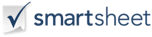 ORGANIZACIÓNORGANIZACIÓNORGANIZACIÓNAGENCIANÚMERO DE REFERENCIAPROGRAMA/INSTALACIÓNREGIÓNIDENTIFICACIÓN DEL CONSUMIDORDETALLES DEL CONSUMIDOREDAD:DETALLES DEL CONSUMIDORGÉNERO: DETALLES DEL CONSUMIDORCIUDAD/PUEBLO:FECHA DEL EVENTO:  FECHA DEL EVENTO:  FECHA DE FINALIZACIÓN DE LA RCA:  DETALLES DEL EVENTODETALLES DEL EVENTODETALLES DEL EVENTODESCRIPCIÓN DEL EVENTODESCRIPCIÓN DEL EVENTOLISTA DE MIEMBROS DEL EQUIPO DE RCADescriba el evento e incluya cualquier daño que resultó. También identifique la causa, si se conoce.Describa el evento e incluya cualquier daño que resultó. También identifique la causa, si se conoce.Describa el evento e incluya cualquier daño que resultó. También identifique la causa, si se conoce.Describa el evento e incluya cualquier daño que resultó. También identifique la causa, si se conoce.Describa el evento e incluya cualquier daño que resultó. También identifique la causa, si se conoce.Describa el evento e incluya cualquier daño que resultó. También identifique la causa, si se conoce.Describa el evento e incluya cualquier daño que resultó. También identifique la causa, si se conoce.Describa el evento e incluya cualquier daño que resultó. También identifique la causa, si se conoce.Describa el evento e incluya cualquier daño que resultó. También identifique la causa, si se conoce.Describa el evento e incluya cualquier daño que resultó. También identifique la causa, si se conoce.LÍDER DE EQUIPO:RESUMEN DE ANTECEDENTESRESUMEN DE ANTECEDENTESRESUMEN DE ANTECEDENTESResponda a estas preguntas con un breve resumen. Adjunte documentos de respaldo, si están disponibles.Responda a estas preguntas con un breve resumen. Adjunte documentos de respaldo, si están disponibles.Responda a estas preguntas con un breve resumen. Adjunte documentos de respaldo, si están disponibles.Describa el evento e incluya cualquier daño que resultó. También identifique la causa, si se conoce.Describa el evento e incluya cualquier daño que resultó. También identifique la causa, si se conoce.Descripción:Describa el evento e incluya cualquier daño que resultó. También identifique la causa, si se conoce.Describa el evento e incluya cualquier daño que resultó. También identifique la causa, si se conoce.Descripción:Describa el evento e incluya cualquier daño que resultó. También identifique la causa, si se conoce.Describa el evento e incluya cualquier daño que resultó. También identifique la causa, si se conoce.Descripción:Describa el evento e incluya cualquier daño que resultó. También identifique la causa, si se conoce.Describa el evento e incluya cualquier daño que resultó. También identifique la causa, si se conoce.Descripción:Describa el evento e incluya cualquier daño que resultó. También identifique la causa, si se conoce.Describa el evento e incluya cualquier daño que resultó. También identifique la causa, si se conoce.Descripción:¿Hubo alguna desviación de la secuencia esperada?   SÍ NOEn caso afirmativo, explique la desviación.Si se produjo una desviación de la secuencia esperada, ¿fue probable que hubiera contribuido al evento adverso? SÍ NODESCONOCIDOEn caso afirmativo, explique la contribución.¿Se describió la secuencia esperada en la política, el procedimiento, las directrices escritas o se incluyó en la capacitación del personal? SÍ NODESCONOCIDOEn caso afirmativo, explique la fuente.¿La secuencia esperada cumple con los requisitos reglamentarios y/o los estándares de práctica? SÍ NODESCONOCIDOEn caso afirmativo, defina las referencias y/o la literatura revisada por el equipo.¿Hubo una acción o inacción humana que contribuyó al evento adverso? SÍ NODESCONOCIDOEn caso afirmativo, explique cómo contribuyeron las acciones.¿Hubo un defecto, mal funcionamiento, mal uso o ausencia de equipo que contribuyó a este evento? SÍ NODESCONOCIDOEn caso afirmativo, describa el equipo y cómo pareció contribuir.¿El procedimiento/actividad involucrada en el evento que se está llevando a cabo se llevó a cabo en el lugar habitual? SÍ NODESCONOCIDOSi no es así, explique dónde y por qué se utilizó una ubicación diferente.¿El procedimiento/actividad llevado a cabo por el personal regular estaba familiarizado con el consumidor y la actividad? SÍ NODESCONOCIDOSi no es así, describa quién llevó a cabo la actividad y por qué el personal regular no estuvo involucrado.¿Tenía el personal involucrado las credenciales y habilidades correctas para llevar a cabo las tareas que se esperaban de ellos? SÍ NODESCONOCIDOSi no es así, explique la insuficiencia percibida.¿Se capacitó al personal para llevar a cabo las responsabilidades que se esperaban? SÍ NODESCONOCIDOSi no es así, explique la insuficiencia percibida.¿Se consideraron adecuadas las dotaciones de personal en el momento del incidente? SÍ NODESCONOCIDOSi NO, explique por qué.¿Hubo algún factor adicional de dotación de personal identificado como responsable o que contribuyera al evento adverso? SÍ NODESCONOCIDOEn caso afirmativo, explique esos factores.¿Hubo alguna información inexacta o ambigua que contribuyó o causó el evento adverso? SÍ NODESCONOCIDOEn caso afirmativo, explique qué información y cómo contribuyó.¿Hubo alguna falta de comunicación o comunicación incompleta que contribuyó o causó el evento adverso? SÍ NODESCONOCIDOEn caso afirmativo, explique quién, qué y cómo contribuyó.¿Hubo algún factor ambiental que contribuyó o causó el evento adverso?   SÍ NODESCONOCIDOEn caso afirmativo, explique qué factores y cómo contribuyeron.¿Hubo algún factor organizativo o de liderazgo que contribuyera o causara el evento adverso? SÍ NODESCONOCIDOEn caso afirmativo, explique qué factores y cómo contribuyeron.¿Hubo algún factor de evaluación o planificación que contribuyó o causó el evento adverso? SÍ NODESCONOCIDOEn caso afirmativo, explique los factores y cómo contribuyeron.¿Hubo algún otro factor que se considere relevante para el evento adverso? SÍ NODESCONOCIDODescribir:Clasificar en orden los factores considerados responsables del evento adverso, comenzando por la causa próxima, seguido de los factores contribuyentes más importantes a menos importantes. Adjunte el Diagrama de Factores Contribuyentes, si está disponible.Clasificar en orden los factores considerados responsables del evento adverso, comenzando por la causa próxima, seguido de los factores contribuyentes más importantes a menos importantes. Adjunte el Diagrama de Factores Contribuyentes, si está disponible.Clasificar en orden los factores considerados responsables del evento adverso, comenzando por la causa próxima, seguido de los factores contribuyentes más importantes a menos importantes. Adjunte el Diagrama de Factores Contribuyentes, si está disponible.¿Se identificó una causa raíz? SÍ NODESCONOCIDOEn caso afirmativo, explique la causa raíz.En caso afirmativo, explique la causa raíz.MEDIDAS DE REDUCCIÓN DE RIESGOS ADOPTADAS MEDIDAS DE REDUCCIÓN DE RIESGOS ADOPTADAS Enumere las acciones que ya se han tomado para reducir el riesgo de una ocurrencia futura. Anote la fecha de implementación.Enumere las acciones que ya se han tomado para reducir el riesgo de una ocurrencia futura. Anote la fecha de implementación.FECHAEXPLICAR LAS MEDIDAS ADOPTADASESTRATEGIAS DE PREVENCIÓN ESTRATEGIAS DE PREVENCIÓN ESTRATEGIAS DE PREVENCIÓN Enumere las acciones recomendadas planificadas para prevenir la ocurrencia futura del evento adverso. Comience con un rango de 1 (el más alto). Proporcione un costo estimado (si se conoce) y cualquier consideración / recomendación adicional para implementar la estrategia.Enumere las acciones recomendadas planificadas para prevenir la ocurrencia futura del evento adverso. Comience con un rango de 1 (el más alto). Proporcione un costo estimado (si se conoce) y cualquier consideración / recomendación adicional para implementar la estrategia.Enumere las acciones recomendadas planificadas para prevenir la ocurrencia futura del evento adverso. Comience con un rango de 1 (el más alto). Proporcione un costo estimado (si se conoce) y cualquier consideración / recomendación adicional para implementar la estrategia.ESTRATEGIACOSTO ESTIMADOCONSIDERACIONES ESPECIALESHALLAZGOS INCIDENTALESEnumere y explique cualquier hallazgo incidental que deba revisarse cuidadosamente para la adopción de medidas correctivas.APROBACIÓNAPROBACIÓNAPROBACIÓNAPROBACIÓNAPROBACIÓNDespués de la revisión de este informe resumido, todos los miembros del equipo deben notificar al líder del equipo de su aprobación o recomendaciones para su revisión.  Después de todas las revisiones, el informe debe ser firmado por el líder del equipo antes de la presentación.   Después de la revisión de este informe resumido, todos los miembros del equipo deben notificar al líder del equipo de su aprobación o recomendaciones para su revisión.  Después de todas las revisiones, el informe debe ser firmado por el líder del equipo antes de la presentación.   Después de la revisión de este informe resumido, todos los miembros del equipo deben notificar al líder del equipo de su aprobación o recomendaciones para su revisión.  Después de todas las revisiones, el informe debe ser firmado por el líder del equipo antes de la presentación.   Después de la revisión de este informe resumido, todos los miembros del equipo deben notificar al líder del equipo de su aprobación o recomendaciones para su revisión.  Después de todas las revisiones, el informe debe ser firmado por el líder del equipo antes de la presentación.   Después de la revisión de este informe resumido, todos los miembros del equipo deben notificar al líder del equipo de su aprobación o recomendaciones para su revisión.  Después de todas las revisiones, el informe debe ser firmado por el líder del equipo antes de la presentación.   FIRMA DEL MIEMBRO DEL EQUIPO:FIRMA DEL MIEMBRO DEL EQUIPO:FIRMA DEL MIEMBRO DEL EQUIPO:FECHA DE FIRMA:FECHA DE FIRMA:Toda la información incluida en este informe se considera confidencial. Su único objetivo es promover la seguridad y reducir el riesgo.Toda la información incluida en este informe se considera confidencial. Su único objetivo es promover la seguridad y reducir el riesgo.Toda la información incluida en este informe se considera confidencial. Su único objetivo es promover la seguridad y reducir el riesgo.Toda la información incluida en este informe se considera confidencial. Su único objetivo es promover la seguridad y reducir el riesgo.Toda la información incluida en este informe se considera confidencial. Su único objetivo es promover la seguridad y reducir el riesgo.Envíe el informe completado a todos los miembros del equipo de Análisis de Causa Raíz, además de las siguientes personas:Envíe el informe completado a todos los miembros del equipo de Análisis de Causa Raíz, además de las siguientes personas:Envíe el informe completado a todos los miembros del equipo de Análisis de Causa Raíz, además de las siguientes personas:NOMBRE COMPLETOTÍTULO/ORGANIZACIÓNDIRECCIÓN DE CORREO ELECTRÓNICODIRECCIÓN DE CORREO ELECTRÓNICODIRECCIÓN DE CORREO ELECTRÓNICO